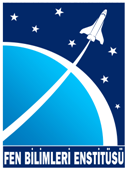 Number :                                                                                                                               …… /…… / 201…Subject   :  Conditional Acceptance Letter				         	Dear ……………………………………………………………………………………….,The Graduate School of Natural and Applied Sciences has conditionally admitted you as a MSc/PhD student to the Department of ………………………………………………………………………….. at Süleyman Demirel University in Isparta, TURKEY for the spring semester of 2015-2016. The conditional acceptance will be converted to full acceptance upon accomplishing the official requirements given below on the date announced by the Graduate School.In order to apply for graduate programs in Turkish, you must submit an original Turkish Proficiency Certificate, with a minimum of “C1” level in Turkish, awarded  by  SDÜ-TÜDAM, TÖMER, Yunus Emre Institute and Turkish Language Teaching Research and Application  Center of universities, (Candidates, having done their undergraduate degree in Turkey, are exempt.)In order to apply for graduate programs in English,  you must submit a foreign language examination certificate with a minimum score of “55” in English from the YDS exam or an international one whose equivalence is approved by the ÖSYM council,In order to apply for graduate programs in Turkish/English, you must also have all admission requirements of the Graduate School of Natural and Applied Sciences announced on website  http://fenbilimleri.sdu.edu.tr/en/international-graduate-programs.html.For all international students, the tuition fee for spring semester of 2015-2016 is 768 TL. Graduate programs, which are not online, include 10 courses, in addition to thesis writing. For more detailed information about the graduate programs in Turkish/English, please check out the website http://fenbilimleri.sdu.edu.tr/fenbilimleri/en/programs.html. In normal circumstances, the duration is at least 2 years for the MSc program and 4 years for the PhD program. Registration for spring semester of 2015-2016 begins on February 8, 2016 and ends on February  19, 2016.Please do not hesitate to contact us if you need further information.Sincerely,Number :                                                                                                                               …… /…… / 201…Subject   :  Conditional Acceptance Letter				         	Dear ……………………………………………………………………………………….,The Graduate School of Natural and Applied Sciences has conditionally admitted you as a MSc/PhD student to the Department of ………………………………………………………………………….. at Süleyman Demirel University in Isparta, TURKEY for the spring semester of 2015-2016. The conditional acceptance will be converted to full acceptance upon accomplishing the official requirements given below on the date announced by the Graduate School.In order to apply for graduate programs in Turkish, you must submit an original Turkish Proficiency Certificate, with a minimum of “C1” level in Turkish, awarded  by  SDÜ-TÜDAM, TÖMER, Yunus Emre Institute and Turkish Language Teaching Research and Application  Center of universities, (Candidates, having done their undergraduate degree in Turkey, are exempt.)In order to apply for graduate programs in English,  you must submit a foreign language examination certificate with a minimum score of “55” in English from the YDS exam or an international one whose equivalence is approved by the ÖSYM council,In order to apply for graduate programs in Turkish/English, you must also have all admission requirements of the Graduate School of Natural and Applied Sciences announced on website  http://fenbilimleri.sdu.edu.tr/en/international-graduate-programs.html.For all international students, the tuition fee for spring semester of 2015-2016 is 768 TL. Graduate programs, which are not online, include 10 courses, in addition to thesis writing. For more detailed information about the graduate programs in Turkish/English, please check out the website http://fenbilimleri.sdu.edu.tr/fenbilimleri/en/programs.html. In normal circumstances, the duration is at least 2 years for the MSc program and 4 years for the PhD program. Registration for spring semester of 2015-2016 begins on February 8, 2016 and ends on February  19, 2016.Please do not hesitate to contact us if you need further information.Sincerely,Assist. Prof. Dr.  / Assoc. Prof. Dr. / Prof. Dr. ………………………………………………………………………………..Süleyman Demirel University,Faculty of …………………………………………………………………..,Department of ……………………………………………………………E-mail : .………………………………………….............................Phone: ………………………………………………………………………..              Assoc. Prof. Dr. Yasin TUNCER                  Director of the  Graduate     School of Natural and Applied Sciences